„Das alles und noch viel mehr …“ kann ein Handy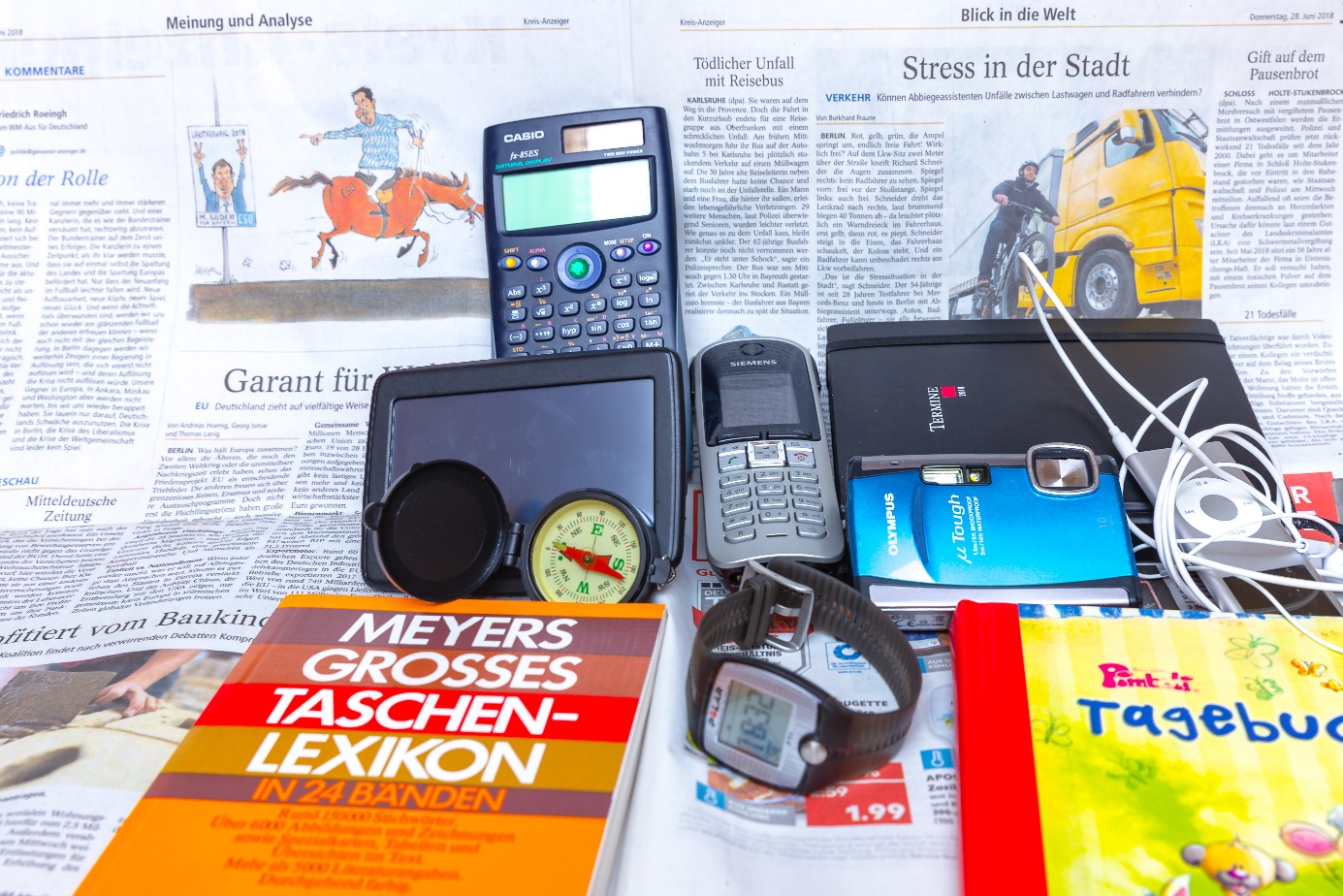 Uhr, Lexikon, Taschenrechner, Musik, Navi, Telefon, Tagebuch, Kalender, Fotoapparat und -album, Zeitung und Vieles mehrWas haben die Gegenstände auf dem Foto gemeinsam? Wenn du dein Handy verlieren würdest, oder es dir jemand abnehmen würde, was fehlt dir dann (am meisten)?Könntest du ganz ohne Handy leben? Was werden Handys in Zukunft wohl noch können? Bezahlen per Handy ist schon möglich, Tickets werden oft nicht mehr ausgedruckt, QR Codes scannen scheint unumgänglich …